(28 Марта- 04 Апреля 2022)Отмечаются выдающиеся результаты визита секретаря АЛБА – ТДН на Кубу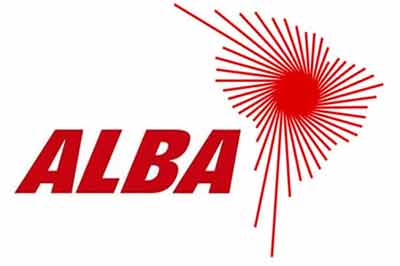 Гавана, 28 марта. Дипломатические власти Кубы оценили плодотворным недавно завершившийся официальный визит Саши Льоренти, исполнительного секретаря Боливарианского альянса народов нашей Америки – Торгового Договора между народами (ALBA-TCP).Заместитель министра иностранных дел Анаянси Родригес отметила, что насыщенная рабочая программа гостя в течение недели укрепила связи карибского острова с организацией региональной интеграции.В своем сообщении в Твиттере, она добавила, что Куба всегда привержена ALBA-TCP для единства и интеграции наших народов на основе солидарности, сотрудничества и взаимодополняемости.В том же цифровом пространстве заместитель министра иностранных дел Хозефина Видаль поблагодарила Льоренти за встречу, в ходе которой была проведена напряженная работа по продвижению в реализации плана, принятого на XX саммите АЛБА-ТДН, в целях углубления политического соглашения, сотрудничества и экономического дополнения.В эту субботу исполнительный секретарь Альянса, объявив о завершении своей официальной программы в Гаване, указал, что он уезжает с большой благодарностью и с намерением выполнить множество задач на благо народов региона.Дипломат боливийского происхождения прибыл в Гавану 19 марта и провел встречи с президентом Мигелем Диас-Канелем и министром иностранных дел Бруно Родригесом, а также встретился с представителями политических и государственных учреждений и организаций.Эксклюзивно для агентства PrensaLatina, Льоренти пояснил, что во время его деятельности происходил обмен мнениями по реализации нескольких направлений работы, принятых на последнем саммите альянса, которые направлены на укрепление продовольственного суверенитета, разработку лекарств, а также повышение производственного сектора и культуры, среди прочего. (Пренса Латина)На Кубе вспоминают 10 лет визита Папы Бенедикта XVIГавана, 28 марта. Диалог между Папой Бенедиктом XVI и генералом армии Раулем Кастро вошел в историю 10 лет назад в рамках пастырского и официального визита Верховного понтифика на Карибский остров с 26 по 28 марта.Прибытие в антильскую нацию Святого Отца произошло в год 400-летия открытия образа Девы де ла Каридад дель Кобре, и таким образом страна стала одной из немногих в мире, получивших визит последних трех представителей католической церкви.В течение почти часа во Дворце Революции тогдашний председатель Государственного совета и министров обменивались мнениями с Йозефом Ратцингером на встрече, которая продемонстрировала хорошее состояние отношений между Кубой и Ватиканом и заинтересованность правительства в дальнейшем укреплении связей с различными религиозными учреждениями, существующими на острове.Епископ Рима прибыл в страну из Мексики 26 марта через аэропорт в восточной провинции Сантьяго-де-Куба и там поблагодарил Рауля за прием народа и властей.Что касается подготовки визита, Эдуардо Дельгадо, тогдашний посол Карибского государства в Ватикане, недавно упомянул по местному телевидению долгие дни логистической работы, доставки виз для экипажа и персонала, сопровождавшего Папу, а также общая организация поездки.В общем балансе его повестки дня на острове выделяется встреча, состоявшаяся с историческим лидером Фиделем Кастро в Апостольской нунциатуре в Гаване, где они обменялись экологическими, культурными, научными, религиозными вопросами и проблемами, стоящими перед человечеством.В этом смысле Дельгадо подчеркивал магнетизм, возникавший при обмене этими двумя личностями, посвященный углубленному изучению этих вопросов.Верховный понтифик провел две массовые мессы на площадях Революции Антонио Масео и Хосе Марти в Сантьяго-де-Куба и Гаване, соответственно, в дополнение к чествованию Девы Милосердия в ее святилище в базилике Эль-Кобре.В конце своего визита он обратил внимание на то, насколько влияние ограничительных экономических мер, введенных правительством Соединенных Штатов, ухудшает положение кубинского населения.«Я ношу в глубине своего сердца каждого кубинца, окружавшего меня своей молитвой и любовью, оказывающих мне сердечное гостеприимство и делающего меня частью своих самых сокровенных и самых справедливых чаяний», — сказал он за несколько мгновений до отъезда в международном аэропорту Хосе Марти в столице.Поездка Папы в Мексику и на Кубу в 2012 году стала его вторым визитом в Латинскую Америку, после поездки в Бразилию в 2007 году. (Пренса-Латина)Президент Кубы провел собеседование с Генеральным директором ВОИС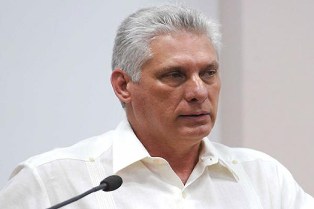 Гавана, 29 марта. Президент Кубы Мигель Диас-Канель  встретился с генеральным директором Всемирной организации интеллектуальной собственности (ВОИС) Дареном Тангом.Как подтверждает официальный аккаунт Министерства иностранных дел в Twitter, обе стороны обсудили, как Куба может использовать инновации и интеллектуальную собственность для следующего этапа своего экономического и социального развития.Создатели кубинских вакцин против Ковид -19 Соберана 01, Соберана 02, Абдала и Мамбиса в этот понедельник получили Золотую медаль для изобретателей, присуждаемую ВОИС.Награду вручил накануне генеральный директор указанной организации ООН, который находится в Гаване во главе делегации.«Очень заслуженное международное признание создателям наших вакцин. Благодаря контролю над пандемией город дал им первый приз. Будет еще много признаний», — недавно написал Диас-Канель.Как сообщила генеральный директор Кубинского управления промышленной собственности Мария де лос Анхелес Санчес, эта награда присуждается ученым за их вклад в национальное экономическое и технологическое развитие. (Пренса Латина)Демографическая динамика Кубы требует комплексных действий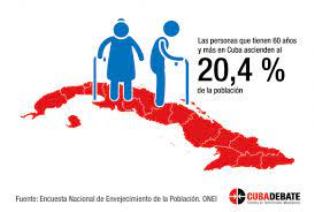 Гавана, 30 марта. Демографическая динамика Кубы под влиянием снижения рождаемости, старения и миграционного потока требует комплексных действий, заверила Матильда Молина, заместитель директора Центра демографических исследований Гаванского университета (CEDEM).Эксперт указала на необходимость согласования между политикой внимания к этому вопросу и молодежью в стране, а также между ними и макропроектом человеческого развития, равноправия и социальной справедливости до 2030 года, что власти острова считают приоритетной задачей.Выступая на Международном конгрессе детей, подростков и молодежи, который проходит до следующего четверга в конференц-центре, Молина подтвердила, что Куба представляет собой "демографический переход", после 44 лет, который ниже смены поколений.По состоянию на конец 2021 года сохранялась тенденция к ускорению уровней демографического старения и сокращению числа жителей в стране, которая, как ожидается, к 2050 году станет одной из "самых старых" в Латинской Америке.В этом смысле эксперт упомянула о необходимости реализации мероприятий по повышению уровня рождаемости и ухода за пожилым населением.Среди этих проблем упомянула более сильную правовую, социальную и семейную защиту пожилых людей и расширение их социального взаимодействия, аспект, поддерживаемый проектом Семейного кодекса в консультации с населением.Добавила о необходимости улучшения качества ухода и услуг в домах престарелых и домах бабушек и дедушек, а также больший учет их биологических характеристик, что позволяет проводить раннюю диагностику патологических состояний.С каждым днем ​​семья будет уменьшаться в размерах и выполнять более сложные функции, сказала специалист, для чего она призвала к структурированию национальной системы ухода, работе по устранению домашней нагрузки на женщин и искоренению старых сексистских концепций, мешающих практике для полного осуществления равноправия.Другие проблемы заключаются в сокращении сальдо внешней миграции, решении проблемы неудовлетворенности молодежи такими вопросами, как жилье,  недоступные цены на продукты питания и предметы первой необходимости.Темы, которые еще предстоит изучить, добавила она, — это количество пенсионеров, которые возвращаются на работу как способ получения дополнительного дохода, и ситуация с занятостью, поскольку в будущем "уйдет больше людей трудоспособного возраста, чем тех, кто придет".Эти аспекты обсуждаются в парламенте, который позволяет вести диалог между академическими кругами и лицами, принимающими решения, для коллективного накопления знаний и рекомендаций на основе детского и подросткового населения, как подчеркнула Кейла Эстевес, директор Центра молодежных исследований на его открытии.Мероприятие, в котором принимают участие около тысячи делегатов из 13 стран, также затронет проблемы, связанные с образованием, трудоустройством, зависимостями, здоровьем, строительством защитных пространств против насилия, молодежной политикой, продовольственным суверенитетом, использованием свободного времени и технологиями, культурной подготовкой, идентичностью и социальной профилактикой. (Пренса Латина)Организация ООН чествует кубинских разработчиков вакцин против Ковид-19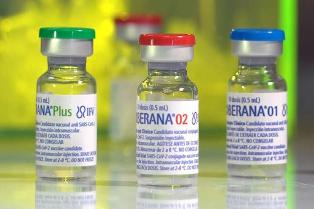 Гавана, 29 марта. Создатели кубинских вакцин против Ковид -19 Срберана 01, Соберана 02, Абдала и Мамбиса получили Золотую медаль для изобретателей, присуждаемую Всемирной организацией интеллектуальной собственности (ВОИС).Согласно заявлениям уполномоченных источников, награду вручил  генеральный директор указанной организации ООН Дарен Танг, который находится в Гаване во главе делегации.Как сообщила генеральный директор Кубинского управления промышленной собственности Мария де лос Анхелес Санчес, это признание ученых за их вклад в национальное экономическое и технологическое развитие.Программа ВОИС «Золотая медаль» была учреждена в 1979 г. с целью стимулирования инновационной деятельности во всем мире, особенно в развивающихся странах, и служит для привлечения и повышения общественного признания изобретателей и их работы, сообщается на сайте агентства.На сегодняшний день Куба достойна дюжины таких наград за получение таких продуктов, как препарат «Хеберпрот-П» от Центра генной инженерии и биотехнологии (CIGB), и изобретение под названием «Моноклональные антитела к CD6 для лечения и диагностики псориаза», из Центра молекулярной иммунологии.Первый из них был получен в 1989 г. Институтом вакцин Финляй (ИФВ) на иммуноген против менингококка (NeisseriaMeningitidis) группы В, а в 1999 г. за ним последовал поликозанол или ППГ, препарат многократного применения, от Национального центра для научных исследований.При этом особое признание получили ученые, создавшие вакцины против SARS-CoV-2.Соберана 01 и Соберана 02 были разработаны на Кубе ИФВ, а Абдала и Mамбиса разработаны CIGB. (Пренса Латина)Куба благодарит ЮНИСЕФ за пожертвование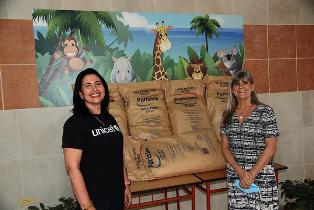 Гавана, 30 марта. Кубинские официальные лица поблагодарили Детский фонд Организации Объединенных Наций (ЮНИСЕФ) за пожертвование 19 тонн сухого молока, которым воспользуются около 6000 несовершеннолетних в детских больницах.Заместитель министра внешней торговли и иностранных инвестиций Кубы Дебора Ривас выразила благодарность кубинскому подразделению ЮНИСЕФ за его постоянные и похвальные усилия по укреплению системы здравоохранения, особенно для детей.Сухое молоко будет распределяться между центрами на западе Кубы, заявила Ривас в месте проведения мероприятия в детской больнице имени Хуана Мануэля Маркеса, одной из организаций, получивших пожертвование.В заявлениях для агентства "Пренса Латина" директор больничного учреждения и специалист по урологии 2-й степени Дания Мадиедо подчеркнула важность молока для педиатрических пациентов и еще раз выразила глубокую благодарность за пожертвование.Мадьедо напомнила, что 2021 год был очень трудным годом, последствия которого сказались на продуктах питания для детей из-за усиления экономической, торговой и финансовой блокады, введенной Соединенными Штатами против острова, а также экономического положения страны и общего положения в мире.Молоко является еще одним лекарством для младенцев, оно способствует их развитию, и хотя только 250 детей госпитализированы, но с помощью этого пожертвования гораздо больше несовершеннолетних получат молоко, отметила она.Со своей стороны, представитель кубинского подразделения ЮНИСЕФ Алехандра Троссеро объяснила агентству "Пренса Латина", что пожертвование предназначено для больниц в провинциях Пинар-дель-Рио, Артемиса, Маябеке, Гавана и Матансас.Это прямое пожертвование ЮНИСЕФ на сумму 85 тысяч долларов, сказала она, передавая гордость тем, что таким образом помогает больницам страны и, в основном, детям.ЮНИСЕФ, по её словам, работает с Кубой уже около 60 лет, и в течение 30 лет у них был офис на острове.Напомнила, что во время КОВИД-19 международная организация предоставила маски для медицинского персонала, кислородную установку на время пандемии, машину скорой помощи и оборудование для холодовой сети. (Пренса Латина) Куба призывает ООН устранить коренные причины расизма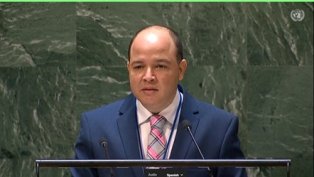 ООН, 30 марта. Куба призвала сегодня в ООН рассмотреть и устранить коренные причины неравенства, изоляции, расизма и дискриминации, которые пережили рабство и от которых страдают миллионы людей, особенно выходцы из Африки.Выступая на сессии Генеральной Ассамблеи Организации Объединенных Наций по случаю Международного дня памяти жертв рабства и трансатлантической работорговли, посол Кубы Юснир Ромеро также напомнил о глубоком следе у этих людей на острове.Сегодняшняя дань также приобретает особое значение перед лицом тревожных проявлений расизма, расовой дискриминации и ксенофобии в некоторых из наиболее развитых стран мира, предупредил Ромеро."Мы никогда не забудем, что около 1 300 000 африканских рабов прибыли на Кубу силой, чтобы заменить коренное население, истребленное испанским колониализмом, в качестве рабочей силы".Помня о жертвах рабства и трансатлантической работорговли, мы, кубинцы, также отдаем дань уважения корням нашего народа, подчеркнул он."Наша нация, культура, идиосинкразия и народная религиозность глубоко метисские корни не могут быть объяснены без африканского вклада", - напомнил посол.Точно так же, продолжал дипломат, борьбу за независимость и самоопределение на самом большом из Антильских островов нельзя было понять без решающего вклада освобожденных рабов и их потомков.Как правило, заметил Ромеро, те из нас, кто вчера был колонией, теперь подчиняются несправедливому международному порядку, который изменил свое название, но не свою сущность и продолжает способствовать богатству немногих за счет бедности большинства.Развитые страны получают выгоду от завоеваний, колонизации, рабства и трансатлантической торговли; поэтому они несут ответственность за истребление людей, подчеркнул он.В настоящее время полное возмещение ущерба и компенсация народам и группам, пострадавшим от этого ужасного преступления рабства, является моральным долгом.Помимо необходимой памяти, лучшей данью памяти жертвам рабства и трансатлантической работорговли является международная солидарность с теми странами, из которых эти миллионы людей были насильственно вывезены, отметил дипломат.Сказал, что перед лицом этой панорамы Куба продолжает укреплять свои программы международного сотрудничества в области здравоохранения, в основном со странами и территориями Карибского бассейна, Латинской Америки и Африки, несмотря на беспрецедентное ужесточение экономических, торговых и финансовых санкций против острова.Генеральная Ассамблея ООН провела во вторник пленарное заседание по случаю Международного дня памяти жертв рабства и трансатлантической работорговли, который отмечается 25 марта. (Пренса Латина)Экономическая и торговая блокада США против КубыДесятки голосов осудят блокаду Кубы в медиа-марафоне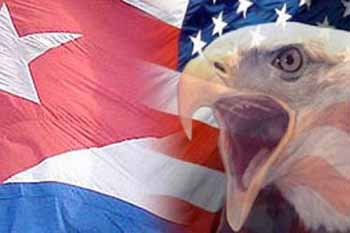 Париж, 28 марта. Канал EuropaporCuba сегодня подтвердил участие десятков организаций и средств массовой информации с разных континентов в медиа-марафоне, призванном разоблачить и осудить блокаду Кубы со стороны США.В новой воскресной трансляции платформа подчеркнула, что в марафоне, запланированном на 24 часа со 2 апреля в 20:00 по французскому времени, до 3 апреля, будут участвовать ассоциации солидарности с Кубой, общественные активисты, жители Кубы и профсоюзы в различных странах.Аргентина, Бразилия, Куба, Испания, Франция, Греция, Гондурас, Италия, Португалия, Россия, Сербия и Венесуэла, среди других стран, проголосуют против преступной экономической, коммерческой и финансовой блокады, подчеркнули модераторы каналы Хосе Антонио Толедо и Патриция Перес.Точно так же они утверждали, что к присоединению согласились присоединиться многочисленные политические организации, такие как коммунистические партии и группы из Германии, Испании, Израиля и России; Социалистическая конвергенция из Италии; LaFranciaInsumisa и партии народных социалистов из Мексики; и PopularVanguard из Коста-Рики.Что касается средств массовой информации, Европа для Кубы объявила о сопровождении информационных агентств PrensaLatina, SANA и Sputnik, сетей Telesur, HispanTV, AlMayadeen и CubavisionInternacional и ANTV, канала Национальной ассамблеи Венесуэлы.Радиостанции «Радио дель Сур», «Радио Патагония», «Радио Ребельде» и «Радио Гавана Куба», издание «Латиноамериканское резюме» и многие другие традиционные и альтернативные средства массовой информации также внесли свой вклад в медиа-марафон против блокады Кубы.Толедо и Перес также сообщили об участии ютуберов, Всемирной федерации профсоюзов и Латиноамериканской сети солидарности с Кубой, парламентариев, художников и представителей интеллигенции.Кубе грозит суровая и жестокая война, которая продолжается уже более 60 лет, осудил Толедо, напомнив, что со 2 по 3 апреля будут 24 часа непрерывных передач.Со своей стороны, Перес отверг тот факт, что блокада США лишает остров права лечить своих детей, что, как он предупредил, нельзя квалифицировать иначе, как геноцид.«Недостаточно 24 часов, чтобы привести примеры того, что представляет собой эта политика, навязанная Кубе», — добавил он. (Пренса Латина)Кандидат в президенты Франции отвергает блокаду Кубы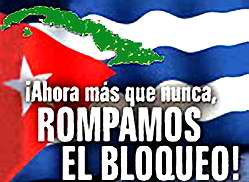 Кандидат в президенты от Новой антикапиталистической партии Франции Филипп Путу отвергает экономическую, торговую и финансовую блокаду Кубы со стороны США, которую он назвал империалистической политикой, противоречащей международному праву. Муниципальный советник Бордо через свою предвыборную группу ответил на вопросы, заданные ассоциацией солидарности Куба Линда, которая призвала 12 кандидатов в Елисейский дворец на выборах 10 апреля выступить против блокады, введенной на острове более 60 лет назад. «Мы выступаем за снятие этой блокады и блокады, примененной к Венесуэле, которые подчиняются имперской логике первой военно-промышленной державы на планете», указал он. По мнению Путу, политика США в отношении антильской нации свидетельствует о неспособности действовать ООН, в Генассамблее которой международное сообщество год за годом заявляет о необходимости положить этому конец.Но Белый дом не прислушивается к почти единодушному мнению всего мира. Кандидат в Елисейские выборы в третий раз также выразил неприятие экстерриториального характера блокады и усиливающего ее закона Хелмса-Бертона, осуждая его нарушение международного права. Все европейские страны должны объявить недействительными имперские юридические действия США по нападению на любую форму сотрудничества с островом, подчеркнул кандидат. Согласно тексту, отправленному командой Путу организации «Куба Линда», Европейский Союз (ЕС) должен сначала обойти, а затем столкнуться с экстерриториальным применением блокады, которая наносит ущерб экономическому, научному и торговому сотрудничеству с карибской страной. «Мы убежденно защищаем сотрудничество и научный обмен на благо народов и против смертоносной логики капитализма», — пояснил 55-летний кандидат. Он также признал, что Куба сегодня демонстрирует достижения в области здравоохранения и науки, несмотря на последствия, вызванные блокадой, и призвал Францию ​​и ЕС к укреплению связи с островом. (Пренса Латина)Называют блокаду Кубы США провальным планом с задуманной сменой режима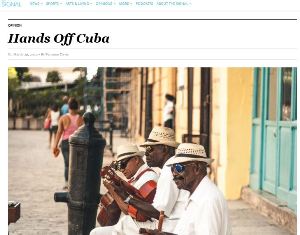 Вашингтон, 31 марта. Блокада Соединенными Штатами Кубы является неудачной стратегией Вашингтона в его стремлении сменить режим на острове, признало сегодня издание Университета штата Джорджия.Согласно статье, опубликованной на сайте TheSignal, правительство США принимало участие во внутренней политике 41 страны Латинской Америки, включая крупнейшей из Антильских островов.Блокада, введенная 60 лет назад затрагивает почти все аспекты кубинской жизни, поскольку страна сталкивается с препятствиями в получении предметов первой необходимости, таких как лекарства и продукты питания, говорится в тексте, подписанном Терренсом Дэвисом.Под заголовком "Руки прочь от Кубы" издание указывает, что больше всего от экономической осады острова пострадали его граждане, а не правительство Кубы.В тексте признается, как, несмотря на ограничения, после победы Революции в 1959 году Куба добилась прогресса в области здравоохранения, образования, а земля была перераспределена в пользу большинства.Блокада является ответом на предполагаемые нарушения прав человека на острове, но для Дэвиса это оправдание очень слабое, потому что у Белого дома, похоже, никогда не было особых проблем с тем, чтобы ассоциировать себя с другими странами, которые действительно нарушают основные права людей.Автор напомнил, как в известном Меморандуме заместителя помощника госсекретаря Лестера Д. Мэллори предлагается ввести меры экономического удушения как единственный способ избежать народной поддержки кубинской революции.Для американцев блокада Кубы символизирует непосредственную нестабильность, которую мы приносим другим странам, а для карибской нации она означает ее величайшее препятствие с точки зрения развития, говорится в комментарии.Наконец, он задается вопросом, почему, если политика Кубы не работает с блокадой или без нее, как многие утверждают, почему бы не снять ее и посмотреть, что произойдет?Нынешняя демократическая администрация во главе с президентом Джо Байденом поддерживает более 240 мер, введенных его предшественником Дональдом Трампом (2017-2021 гг.) для усиления этой политики экономической агрессии, которая, как утверждает "Сигнал", проводится без достижения смены режима на Кубе. (Пренса Латина)Двусторонние отношенияНи Россия, ни Куба не встанут на колени перед США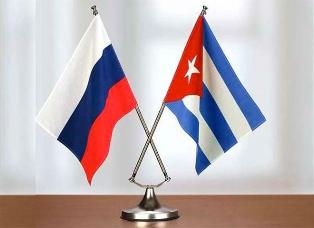 Москва, 4 апреля. Президент Российского общества дружбы с Кубой (ОРОК) Алексей Лавров подчеркнул, что его страна вместе с Карибским островом никогда не преклонит колени перед силой и волей, которую намерены навязать Соединенные Штаты."В течение 60 лет мы боролись против блокады, разделяя общие принципы и ценности, это помогло нам заранее узнать, какие механизмы используются Вашингтоном и его союзниками для оправдания своих варварских действий против тех, кто не преклоняет колени перед их властью", — подчеркнул он.Выступая на российском YouTube-канале "Европа для Кубы" в своей трансляции медиамарафона "24 часа против блокады", продвигаемого европейской солидарностью, Лавров объяснил, как России объявили блокаду, подобную блокаде крупнейшего из Антильских островов, чтобы изолировать страну от мировой экономики."Они наложили эмбарго на наши международные резервы, санкционировали экспорт топлива — все это как пример механизмов подрыва принципов самоопределения и, таким образом, закрыло нам двери для поддержания международного сотрудничества", — пояснил замминистра финансов России.В этом смысле он заверил, что россияне, как и кубинцы, сумеют преодолеть трудности, навязанные им безответственностью некоторых западных стран, вызвавших новый международный кризис, который, по мнению Лаврова, усилит социальное неравенство.Призвал друзей солидарности не верить всему, что публикуется о России, "пора требовать правдивой информации, пора сказать нет дискриминации по национальному признаку, потому что вместе мы будем двигаться вперед и побеждать", — заключил президент ОРОК.Инициативу медиамарафона "24 часа против блокады", созванного YouTube-каналом "Европа для Кубы", приветствовал его российский брат "Европа для Кубы", к которому в период со 2 по 3 апреля присоединились самые разные силы международных активистов, которые выступают против 60-летней политики США в отношении Карибского острова.По словам его организаторов, цель состоит в том, чтобы непрерывно объединять голоса солидарности из социальных сетей, радио, телевидения и альтернативных СМИ, показать, что "остров свободы", как его называют в России, не одинок. (Пренса Латина)ГлавноеНовости о коронавирусеМеждународные отношения